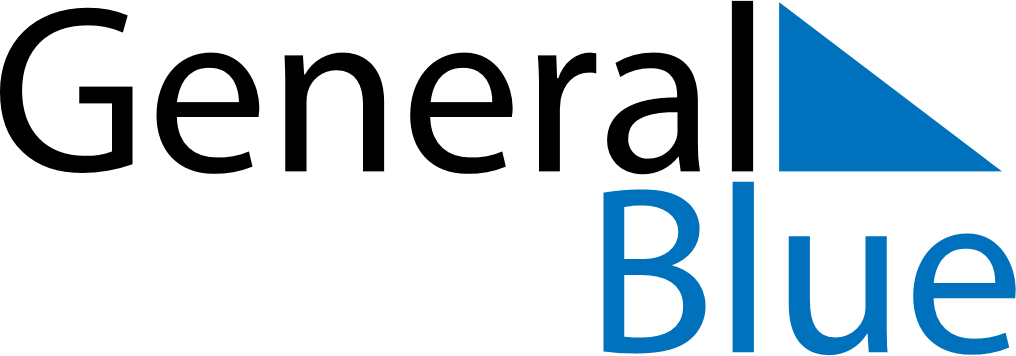 December 2022December 2022December 2022December 2022AlbaniaAlbaniaAlbaniaSundayMondayTuesdayWednesdayThursdayFridayFridaySaturday1223456789910Youth Day11121314151616171819202122232324Christmas Eve2526272829303031Christmas DayChristmas Day (substitute day)